Открытое занятие во второй младшей группе на тему: «Первые цветы».МБДОУ д/с №210 г. УльяновскВоспитатель: Белова Ольга ВасильевнаКоллективная аппликация: «Цветочная поляна».Цель занятия: Развить чувство коллективизма, создать эмоциональное настроение детей, продолжать учить заниматься коллективной деятельностью, закрепить навыки создания композиции, развить эстетический вкус, ориентироваться на листе бумаги, развить воображение, творческое мышление, воспитывать у детей понимание красоты, любовь к природе.Оборудование:Запись произведения «Мы нежные цветочки» исполнения группы «Весь мир поет».Картинки с изображением цветов;Ватман с изображением цветочной полянки;Материал к занятию:Цветы из разноцветной бумаги;Клей, кисточка; подставка для кисточки, салфетки.Методические приёмы:сюрпризный момент, музыкальное сопровождение, физкультминутка, беседа, вопросы, поощрение, указания, подведение итога.Ход занятия:Воспитатель и дети встречают и приветствуют родителей, приглашают за стол. Дети с родителями свободно располагаются за общим столом. Сюрпризный момент. (Стук в дверь).- Ребята, слышите? Кто-то стучит! (Открывает дверь). Никого нет! Здесь оставили интересный сундучок. Давайте посмотрим, что там? (открывает коробку, вынимает письмо). Это письмо от Зайчика! Из цветной бумагиВырежу кусочек.Из него я сделаюМаленький цветочек.Всем ребяткам в садикПодарю цветочки.Пусть полянку сделают,Как у меня в садочке!(Воспитатель достает из сундучка картинку с цветочной полянкой полянкой и с зайчиком).-Посмотрите какую чудесную полянку вырастил Зайчик! (Дети рассматривают картинку).(Воспитатель открывает сундучок и показывает детям цветочки из бумаги).-Смотрите какие красивые цветочки приготовил для нас Зайчик! А вот и полянка!( Воспитатель кладет на стол ватман с изображением поляны).-Давайте порадуем Зайчика, смастерим вместе цветочную полянку! Сначала мы выложим цветочки и посмотрим, как получится, а потом приклеим их!(Дети по очереди достают из сундучка цветы и выкладывают на ватман).-Как красиво получилось! А теперь приклеим их! У вас на столе есть клей и кисточки. Салфетки для того, чтобы вытирать лишний клей и руки. Берите по одному цветочку, переворачивайте, намазывайте серединку клеем и приклеивайте обратно на полянку! А родители пусть вам помогут немножко. (Дети с родителями занимаются аппликацией, воспитатель помогает ребятам).Физкультминутка.-Ребята, давайте немножко отдохнем и поиграем! Приготовьте свои умелые ручки!— Наши весенние цветки(Руки перед собой, ладошки прижаты друг к другу)Распускают лепестки(Ладошки раскрываются)— Ветерок чуть дышит,Лепестки колышет.(Руки покачивают из стороны в сторону)— Наши весенние цветкиЗакрывают лепестки.(Ладошки прижимают  друг к другу)— Тихо засыпают,Головой качают.(Дети закрывают глаза,  качают головкой и ладошками)-Просыпайтесь, давайте продолжим украшать поляну!(Дети с родителями снова занимаются аппликацией, воспитатель помогает ребятам).-Смотрите, какие все молодцы! Очень красивая полянка с цветами у нас получилась! Думаю, Зайчику она очень понравиться! Завтра он обещал прийти к нам в гости и мы ему покажем, что мы смастерили! А теперь немного потанцуем! Ребята, берите за руки своих родителей и приглашайте танцевать!( Под песню «Мы нежные цветочки» исполняется танец-хоровод: идем за руки в одну сторону, потом в другую, встали на месте, похлопали ручками, потопали ножками, руки на пояс, покачали головками, попрыгали и снова похлопали в конце пляски).-Спасибо всем родителям и детям за хорошее настроение, похлопаем и улыбнемся друг другу и попрощаемся с нашими гостями. Всего доброго! Приходите еще! До свидания!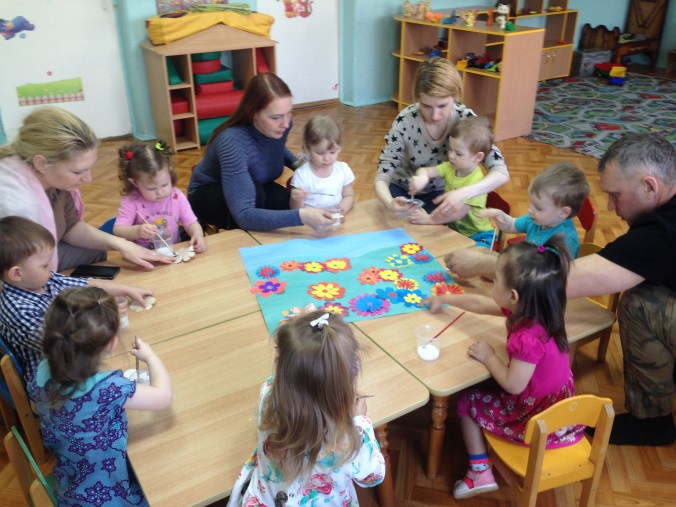 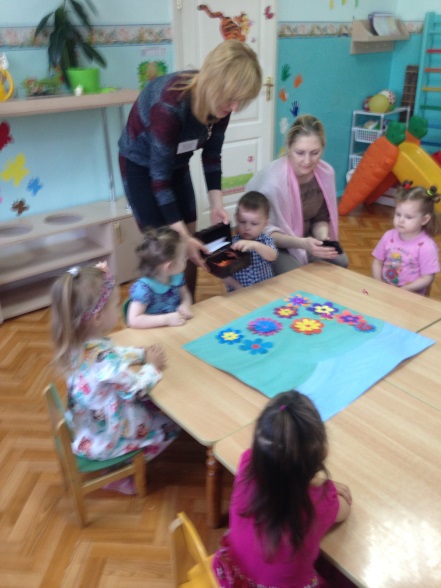 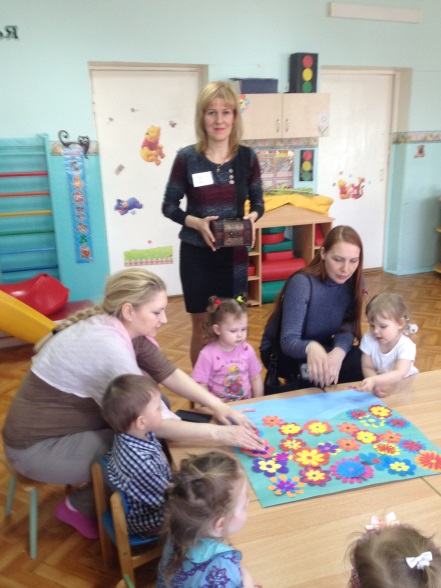 